Publicado en  el 26/02/2014 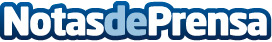 Estopa entra directamente en el primer puesto de la lista de ventas con "Esto Es Estopa" Estopa ha entrado directamente al número 1 de la lista de ventas con su nuevo álbum, Esto es Estopa, un CD+DVD que combina regrabaciones y arreglos en acústico de sus grandes éxitos con entrevistas casuales y dos temas inéditos: Ahora y Cuando tú te vas. El regreso de los hermanos Muñoz, en las tiendas desde el 18 de febrero, confirma así el espectacular resultado en el que todos sus seguidores confiaban.Datos de contacto:Sony MusicNota de prensa publicada en: https://www.notasdeprensa.es/estopa-entra-directamente-en-el-primer-puesto_1 Categorias: Música http://www.notasdeprensa.es